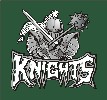  P.O. Box 29, 107 Gandy Ave.				              Phone: 308-538-2224 Dunning, NE 68833					              Fax:     308-538-2228ESSER III – ARPUse of Funds PlanLast updated (12/17/21)“The mission of Sandhills Public Schools is to provide quality education in a safe, respectful, equitable and inclusive environment to develop productive citizens for and ever-changing global society.”Sandhills Public Schools will use the federal ESSER III funds to provide our students with high quality instructions materials, to diagnose and address unfinished learning, to plan and prepare for acceleration, and to ensure an equitable education for all students. Our school has been allocated $162,323.The following is a list of uses for the ESSER III funds:New MacBook Air devices to support our districts 1:1 initiative and to equip our students and staff should the need to return to remote education arise again.New online and hard copy curriculum for core subjects that has been thoroughly vetted to help accelerate student learning.Paraprofessional support staff to give teachers more opportunity for individual and small group instruction. Also, to help ensure that our most vulnerable student populations are getting the necessary supports for an equitable education.*This document is a living document and is subject to change as the need for resources is re-evaluated.  All parents and patrons of our school district are encouraged to contact J.D. Furrow in the office (308)-538-2224 if you have questions about how the funds are being used and if you have any suggestions about fund allocation.